Электронные  образовательные ресурсы, к  которым  обеспечивается доступ обучающихся, приспособленные для использования инвалидами и лицами с ограниченными возможностями здоровья                               Электронные образовательные ресурсы по начальной школеРусский язык и литератураОбзоры Internet ресурсов по дисциплинам Русский языкВ 21 веке Интернет стал способом передачи «социальной» информации. Процесс внедрения информационных технологий в образование для подготовки специалистов, процесс преобразования информации в информационные среды конкретного образовательного учреждения - сейчас уже привычное для нас явление, и практически каждый студент и педагог уже не мыслят своей учебной деятельности без использования Интернет - ресурсов.В 21 веке Интернет стал способом передачи «социальной» информации. Процесс внедрения информационных технологий в образование для подготовки специалистов, процесс преобразования информации в информационные среды конкретного образовательного учреждения - сейчас уже привычное для нас явление, и практически каждый студент и педагог уже не мыслят своей учебной деятельности без использования Интернет - ресурсов.Интернет-ресурсы по предмету «русский язык» довольно велики, а их использование обладает рядом достоинств: возможность быстрого поиска и как следствие - экономия времени, возможность получения максимального объема информации по интересующему предмету, возможность выбора из предоставленной информации наиболее соответствующей личным критериям.Анализ используемых в личной практике ресурсов показал, что в силу «демократичности» информационного пространства Интернета не вся информация может квалифицироваться как «авторитетная». Именно поэтому используя информацию о языковых процессах в русском языке, о методике его преподавания, а также иллюстрирующие примеры, следует прежде всего обращать внимание на то, насколько сами авторы компетентны в данном вопросе.Сайты образовательных учрежденийПрактически каждое учебное заведение сейчас имеет собственный сайт, соответственно и странички для филологов (если такая специализация есть в вузе).Волгоградский государственный педагогический университет:http://www.vspu.ruЭлектронная библиотека ВГПУ:http://www.vspu.ru/?path=books&info=biblindx&indx=biblindxСписки изданий ВГПУ:Список изданий ВГПУ за 1999 г.Учебно-методические издания 1999 г.Список изданий ВГПУ за 2000 г.Учебно-методические издания 2000 г.Список изданий ВГПУ за 2004 г.Учебно-методические издания 2004 г.Сайт Института русского языка имени В.В. Виноградова Российской академии наук, авторитетность информации, предоставляемой им по проблемам русского языка не может вызывать сомнений. Здесь можно не только воспользоваться словарями, но и познакомиться с новинками исследований во всех областях лингвистики.http://www.ruslang.ru/Государственный институт русского языка имени А.С. Пушкина http://pushkin.edu.ru/ Информационно-справочные порталыГРАМОТА.РУНе секрет, несмотря на то что «Государственным языком Российской Федерации на всей ее территории является русский язык» (статья 68 Конституции Российской Федерации) вряд ли кто из нас может похвастаться блестящим его знанием. Даже те, кто имел всегда «твердую пятерку» наверняка не знакомы со всеми нюансами русской орфографии и пунктуации.«Портал создан при финансовой поддержке Министерства по делам печати, телерадиовещания и средств массовой коммуникации» - это слова, которыми начинается первая страница информационно-справочного портала ГРАМОТА.РУ http://www.gramota. га/ В сети Интернет портал дебютировал 14 ноября 2000 г. и получил положительные оценки как специалистов, так и прессы.Редакционный совет Портала, в составе которого работают В.П. Нерознак - председатель Общества любителей российской словесности, В.В. Воробьев - заведующий кафедрой русского языка Российского университета дружбы народов, Ю.Е. Прохоров - ректор ГИРЯ им. А.С. Пушкина, В.Н. Белоусов - заведующий отделом Института русского языка им. В.В. Виноградова РАН, А.А. Кожин - заместитель директора по научной работе Института национальных проблем образования МО и МФ Российской Федерации. Ю.Н. Караулов - член-корреспондент РАН, В.В. Лопатин - председатель Орфографической комиссии ОЛЯ РАН и другие.Здесь Вы можете задать любой вопрос по русскому языку, начиная с элементарной запятой в предложении, заканчивая сложными лингвистическими понятиями, в которых лично Вам сложно разобраться. По своему опыту скажу, что ответ, какой бы сложности не был вопрос, Вы получите в течение суток (об ответе Вас оповестят по электронной почте). Если вопрос требует объемного и основательного исследования, Вам предложат полезные ссылки и адреса, где представлена информация в полном объеме.Здесь же - электронные версии практически всех словарей: «Орфографического словаря русского языка» (под редакцией В.В. Лопатина), «Словаря трудностей произношения и ударения в современном русском языке» (К.С. Горбачевича), «Нового толково-словообразовательного словаря русского языка» (Т.Ф. Ефремовой), «Словаря ударений русского языка» (Ф.Л. Агеенко и М.В. Зарвы).ГРАМОТА.РУ - бесплатный и удобный доступ к материалам словарей в первую очередь для профессиональных филологов: публикации по проблемам языка, помощь именитых лингвистов, а главное быстро и качественно.Облегчите свою жизнь, если у Вас есть ребенок школьник, которому проводить время за книгами в тягость, а за компьютером - одно удовольствие: укажите ему «продвинутый» способ изучения русского языка. способы изучения родного языка. Посещайте портал ГРАМОТА.РУ, повышайте уровень своей языковой культуры и профессионализма. Адрес портала: www.gramota.ruМинистерство юстиции РФ зарегистрировало Гильдию лингвистов-экспертов по документационным и информационным спорам (ГЛЭДИС), http://www.rusexpert. ru, созданную по инициативе Фонда защиты гласности. Гильдия будет работать как координирующий центр по обобщению накопленного опыта российских экспертов- лингвистов. Специалисты ГЛЭДИС проводят экспертизу текстов печатных и электронных российских СМИ, необходимую при рассмотрении исков по гражданским и уголовным делам. Предполагается, что заказывать лингвистический анализ текстов будут суды, органы прокуратуры, организации и частные лица, выступающие в роли истцов или ответчиков в делах, так или иначе связанных с опубликованными в средствах массовой информации материалах. Экспертам предстоит оценивать адекватность толкования спорных моментов формулировок договоров, соглашений, протоколов, учитывая возможные оттенки значения словосочетаний и фразеологизмов.На сайте много интересных статей по истории языка, стилистике.Электронные версии лингвистических журналовМногие лингвистические журналы (в отличие, например, от журнала «Начальная школа») «Филолог», «Русский язык в школе», «Филология» и др. считают необходимым быть открытыми для всех желающих.Особо хочу отметить сайт Издательского дома ПЕРВОЕ СЕНТЯБРЯ http:// www.lseptember.ru/, о достоинствах которого можно говорить долгоОб объеме информации языкового и методического характера, предоставляемой, например сайтом «Фестиваль педагогических идей», можно судить по статистике: получено статей: 4751, опубликовано статей: 3889 http://festival.lseptember.ru/Кроме того, ИД Первое сентября предлагает сайты по каждому из своих приложений, которых у него тринадцать, в том числе «Начальная школа» http://dob.lSeptember, ru/ и «Русский язык» http://rus.lseptember.ru/. На сайтах можно всегда найти не только новые статьи по методике преподавания русского языка, но и программы, уроки, разработки, реализующие теоретические изыскания.Сайт «Я иду на урок русского языка» создан на основе материалов газеты «Русский язык» http://rus.lseptember.ru/newspaper.php?year=2005&num=16Некоторые учебные заведения издают как свои собственные сборники научных работ, так и журналы по предметам, и делают их текущими в Интернете.Например, электронная версия журнала «Филолог», http://philolog.pspu.ru издаваемого филологическим факультетом Пермского государственного педагогического университета, http://www.pspu.ru/Обычно в журналах представлены кроме статей профессорско-преподавательского состава об общих лингвистических процессах и понятиях статьи о специфике реализации того или иного языкового явления на местном материале. Например, в указанном журнале в разделе: «Постижение языка» - статья «Диалектизмы в пермской поэзии» http://www.philolog.pspu.ru/shenkman_dialektizm.shtmlДля журналов, как правило характерна обратная связь с читателем - форумы и адреса электронной почты авторов.Учебный культурологический журнал «Зеленая лампа» http://lamp.semiotics.ru/index. htm Основное направление - семиотика культуры, каждый номер - тематический. Тема номера и «первоисточник» к нему объявляются заранееРусский переплет. Литературный интернет-журнал http://www.pereplet.ru/ Парадигма. Ежеквартальный журнал теоретического и прикладного языкознания, культурологии, страноведения, межкультурной коммуникации, художественный и публицистический. http://res.krasu.ru/paradigma/main.htmЛогос. Философско-литературный журнал, http://www.ruthenia.ru/logos/Speaking In Tongues. Журнал небуквального перевода. http://spintongues.vladivostok. сот/И нтернет-проектыСайт Текстология.ру - много интересных сведений о специфике языкового анализа текстов детской литературы http://www.textology.ruЛитосфера - литературный интернет-проект http://www.litera.ru/slova/ring/index. htmlRuthenia.ru (http://www.ruthenia.ru/) - совместный интернет-проект московского издательства ОГИ (http://www.ogi.ru) и кафедры русской литературы Тартуского университета (www.ut.ee/FLVE/ruslit/)Проект «GRAMMA.RU» http://gramma.ru/ Сайт создается группой энтузиастов. На сайте представлены не только авторские работы, но и наиболее интересные и полезные, с точки авторов зрения, статьи и материалы из современных изданий, способные оказать существенную помощь всем, кто связан с изучением русского языка и литературы. Авторы также размещают на сайте ученические работы, выполненные под руководством и контролем опытных преподавателей.Проект информационной системы «Архив Петербургской русистики» направлен на обеспечение информационных потребностей исследователей русского языка. Круг возможных пользователей включает в себя преподавателей кафедр русского языка, филологов других специализаций, учителей средней школы, отечественных и зарубежных специалистов - лингвистов, литературоведов, историков, психологов, философов и т.д., вообще всех интересующихся русским языком и его историей, http://www.ruthenia.ru/apr/index.htm Проект Мир слова русского http://www.rusword.org/rus/index.php Институт философии Российской академии наук. Проект Философия.Ру. http://www. philosophy.ru/ В библиотеке портала множество текстов, посвященных философии языка. Хвост ящерки. Искусство метафоры, http://www.metaphor.narod.ru/Электронные библиотекиДумаю, каждый, кто испытал удобство использования электронных библиотек, вряд ли сможет отказаться от этого удовольствия. Удобство очевидно: во-первых, быстрый поиск даже с минимизированными параметрами поиска, во-вторых, готовые тексты, в-третьих, возможность охватить больший объем разной информации за короткий промежуток времени, опять же за счет экономии времени при поиске.Электронных библиотек в Интернете, конечно много, однако не всегда в одной удается найти необходимую книгу по филологии. Однако есть электронные библиотеки с богатыми лингвистическими ресурсами.Информационно-образовательный портал «auditorium.ru»Портал предлагает большую коллекцию полнотекстовых учебных и научных материалов по общественным и гуманитарным наукам, тщательно отобранных экспертами. Ресурс активно обновляется и включает большое количество самой современной литературы. http://auditorium.ru/Открытая Русская Электронная Библиотека РГБ (OREL) http://orel.rsl.ru Научная электронная библиотека РФФИ Проект РФФИ по поддержке российских научных библиотек. Более 2000 наименований зарубежных научных журналов по всем направлениям фундаментальной науки. Доступ возможен в Интернет-залах университета. Для работы необходимо каждому пользователю университета персонально зарегистрироваться на сервере Электронной библиотеки, http://elibrary.ru/Публичная Интернет-библиотека Публичная библиотека - полнотекстовая база данных российских периодических изданий с 1990 года по настоящее время, включающая около 600 периодических изданий из 76 регионов РФ, материалы 20 информационных агентств, а также данные мониторинга основных передач российского телевидения. Пользователям предоставлен в полнотекстовом объеме весь архив с 1990 года, кроме публикаций за текущий год, которые предоставлены в цитированном варианте, http:// www.public.ru/Электронная библиотека современных литературных журналов России Специальный проект «Журнальный зал» в «Русском Журнале». На сайте размещены полные тексты следующих журналов: Арион, Вестник Европы, Вопросы литературы, Дружба народов, Звезда, Знамя, Иностранная литература, Континент, Неприкосновенный запас, НЛО, Новая Юность, Новый журнал, Новый лик, Новый мир, Октябрь, Отечественные записки, Старое литературное обозрение, Урал, Уральская новь, http://magazines.russ.ru Русская виртуальная библиотека Программа публикаций Российской виртуальной библиотеки (РВБ) предполагает максимально широкий охват художественных и литературно-критических произведений, созданных на русском языке с XVIII в. до наших дней. РВБ призвана дать читателям наглядное представление о богатстве и разнообразии русской литературы нового и новейшего времени. Сейчас представлены А.С. Пушкин, К. Батюшков, А.М. Ремизов, Велимир Хлебников, Андрей Белый, Юрий Мамлеев, поэтический раздел антологии «Самиздат века», http://www.rvb.ru/Научная Фундаментальная электронная библиотека (ФЭБ) По замыслу ее создателей - Института мировой литературы им. А.М. Горького РАН (ИМЛИ) и Научно- технического центра «Информрегистр» Минсвязи России, в ней представлена информация различных видов (текстовую, звуковую, изобразительную и т. п.) в области русской литературы XI-XX вв. и русского фольклора, а также истории русской филологии и фольклористики. В отличие от «Русской виртуальной библиотеки», которая ставит перед собой задачу публикации конкретных произведений, ФЭБ предназначена для представления информации о том или ином авторе в полноте, необходимой и достаточной для научной работы, http://feb-web.ru/Мифы и легенды Составитель: Александр Эрлих. В Интернете библиотека существует с февраля 1998 года. Здесь собраны тексты всевозможных мифов древней Ирландии и скандинавские сказания и работы им посвященные, http://www.fbit.ru/free/myth/ Философия в России. Книги по философии от античности до наших дней, http:// www.philosophy.ru/library/library.htmlФилософская библиотека средневековья Оригинальные латинские тексты и переводы на русский язык наиболее значительных философов и богословов западного средневековья, словарь латинских терминов и понятий, по которому возможен поиск в рамках сервера как на русском так и на латинском языке, обширная общая библиография и библиография по каждому автору, научный комментарий, биографический и справочный аппарат, http://antology.rchgi.spb.ru/Сводный каталог электронных библиотек на сервере МГУ http://www.lib.msu.ru/ journal/Unilib/main.htmРазноеУчебник. И.П. Сусов. «Введение в языкознание». http://homepages.tversu.ru/~ips/History_of_linguistics.htmМеждународная научная конференция «Изменяющийся языковой мир» http://language.psu.ru/bin/view.cgi?m=0018dang=rusЛингвистическая гостинаяhttp://homepages.tversu.ru/~ips/Linguistics.htmБольшая подборка книг и иатериалов по русскому языку и др.Персональный сайт профессора Валерия Петровича Даниленко http://www.islu.ru/danilenko/Официальный сайт Ивана Андреевича Есаулова http://jesaulov.narod.ru/Страница В.Б. Кашкина и его работы. http://kachkine.narod.ru/KashkinRu.htmlПРИЛОЖЕНИЕ №2ЛитератураОтечественная и зарубежная литератураГазета «Литература» и сайт для учителя «Я иду на урок литературы» http://lit. 1 september.ruКоллекция «Русская и зарубежная литература для школы» Российского общеобразовательного порталаhttp://litera.edu.ruВМоГид - книги и дети: проект Российской государственной детской библиотеки http://www.bibliogid.ruKidsbook: библиотека детской литературы http://kidsbook.narod.ruВиртуальный музей литературных героев http://www.likt590.ru/project/museum/В помощь молодому педагогу: сайт учителя русского языка и литературы Л.О. Красовской http://skolakras.narod. ruДревнерусская литература http://pisatel.org/old/Кабинет русского языка и литературы Института содержания и методов обучения РАО http://ruslit.ioso.ruМетодика преподавания литературы http://metlit.nm.ruМифология Греции, Рима, Египта и Индии: иллюстрированная энциклопедия http://www.foxdesign.ru/legend/Русская виртуальная библиотека http://www.rvb.ruСлова: поэзия Серебряного века http://slova.org.ruСтихия: классическая русская / советская поэзия http://litera.ru/stixiya/Фундаментальная электронная библиотека «Русская литература и фольклор» http://www.feb-web.ruФилология в сетиhttp://ruthenia.ru/tiutcheviana/search/metlit.htmlПисатели и литературные произведенияАкадемик Дмитрий Сергеевич Лихачев http://likhachev.lfond.spb.ruБелинский Виссарион Григорьевич http://www.belinskiy.net.ruБулгаковская энциклопедия http://www.bulgakov.ruГерцен Александр Иванович http://www.gercen.net.ruГоголь Николай Васильевич http://www.nikolaygogol.org.ruГончаров Иван Александрович http://www.goncharov.spb.ruГрибоедов Александр Сергеевич http://www.griboedow.net.ruДобролюбов Николай Александрович http://www.dobrolyubov.net.ruДостоевский Федор Михайлович http://www.dostoevskiy.net.ruЖуковский Василий Андреевич http://www.zhukovskiy.net.ruЛев Толстой и «Ясная Поляна» http://www.tolstoy.ruКарамзин Николай Михайлович http://www.karamzin.net.ruКрылов Иван Андреевич http://www.krylov.net.ruКуприн Александр Иванович http://www.kuprin.org.ruЛермонтов Михаил Юрьевич http://www.lermontow.org.ruОстровский Александр Николаевич http://www.ostrovskiy.org.ruНекрасов Николай Алексеевич http://www.nekrasow.org.ruПушкин Александр Сергеевич http://www.aleksandrpushkin.net.ruСалтыков-Щедрин Михаил Евграфович http://www.saltykov.net.ruТолстой Лев Николаевич http://www.levtolstoy.org.ruТургенев Иван Сергеевич http://www.turgenev.org.ruТютчев Федор Иванович http://www.tutchev.net.ruФонвизин Денис Иванович http://www.fonvisin.net.ruЧернышевский Николай Гаврилович http://www.chernishevskiy.net.ruЧехов Антон Павлович http://www.antonchehov.org.ruШкольная библиотека в формате А4: о писателях, произведения, иллюстрации http://www.a4format.ru/ЭОР                                              Internet ресурсыСайты образовательных учреждений 1.Волгоградский государственный педагогический университет:http://www.vspu.ruЭлектронная библиотека ВГПУ:http://www.vspu.ru/?path=books&info=biblindx&indx=biblindx2.Сайт Института русского языка имени В.В. Виноградова Российской академии наук, http://www.ruslang.ru/3.Государственный институт русского языка имени А.С. Пушкина http://pushkin.edu.ru/4. Информационно-справочные порталыГРАМОТА.РУhttp://www.gramota. Адрес портала: www.gramota.ru http://www.rusexpert. Электронные версии лингвистических журналов1.ПЕРВОЕ СЕНТЯБРЯ http:// www.lseptember.ru/http://festival.lseptember.ru/ «Русский язык» http://rus.lseptember.ru/.Сайт «Я иду на урок русского языка» «http://rus.lseptember.ru/newspaper.php?year=2005&num=162.Электронная версия журнала «Филолог», http://philolog.pspu.ru       3.Русский переплет. Литературный интернет-журнал http://www.pereplet.ru/ 4.Парадигма. Ежеквартальный журнал теоретического и прикладного языкознания, культурологии, страноведения, межкультурной коммуникации, художественный и публицистический. http://res.krasu.ru/paradigma/main.htm5.Логос. Философско-литературный журнал, http://www.ruthenia.ru/logos/6.Speaking In Tongues. Журнал небуквального перевода. http://spintongues.vladivostok. сот/                                         Электронные библиотекиОткрытая Русская Электронная Библиотека РГБ (OREL) http://orel.rsl.ru Научная электронная библиотека Открытая Русская Электронная Библиотека РГБ (OREL) http://orel.rsl.ru Научная электронная библиотека РФФИ Публичная Интернет-библиотека http:// www.public.ru/Электронная библиотека современных литературных журналов России Специальный проект «Журнальный зал» в «Русском Журнале».  Полные тексты следующих журналов: Арион, Вестник Европы, Вопросы литературы, Дружба народов, Звезда, Знамя, Иностранная литература, Континент, Неприкосновенный запас, НЛО, Новая Юность, Новый журнал, Новый лик, Новый мир, Октябрь, Отечественные записки, Старое литературное обозрение, Урал, Уральская новь, http://magazines.russ.ru Русская виртуальная библиотека  http://www.rvb.ru/Научная Фундаментальная электронная библиотека http://feb-web.ru/Мифы и легенды, http://www.fbit.ru/free/myth/ Философия в России. Книги по философии от античности до наших дней, http:// www.philosophy.ru/library/library.htmlСводный каталог электронных библиотек на сервере МГУ http://www.lib.msu.ru/ journal/Unilib/main.htmРазноеУчебник. И.П. Сусов. «Введение в языкознание». http://homepages.tversu.ru/~ips/History_of_linguistics.htmМеждународная научная конференция «Изменяющийся языковой мир» http://language.psu.ru/bin/view.cgi?m=0018dang=rusЛингвистическая гостинаяhttp://homepages.tversu.ru/~ips/Linguistics.htmБольшая подборка книг и иатериалов по русскому языку и др.Персональный сайт профессора Валерия Петровича Даниленко http://www.islu.ru/danilenko/Официальный сайт Ивана Андреевича Есаулова http://jesaulov.narod.ru/Страница В.Б. Кашкина и его работы. http://kachkine.narod.ru/KashkinRu.htmlЛитератураОтечественная и зарубежная литератураГазета «Литература» и сайт для учителя «Я иду на урок литературы» http://lit. 1 september.ruКоллекция «Русская и зарубежная литература для школы» Российского общеобразовательного порталаhttp://litera.edu.ruВМоГид - книги и дети: проект Российской государственной детской библиотеки http://www.bibliogid.ruKidsbook: библиотека детской литературы http://kidsbook.narod.ruВиртуальный музей литературных героев http://www.likt590.ru/project/museum/В помощь молодому педагогу: сайт учителя русского языка и литературы Л.О. Красовской http://skolakras.narod. ruДревнерусская литература http://pisatel.org/old/Кабинет русского языка и литературы Института содержания и методов обучения РАО http://ruslit.ioso.ruМетодика преподавания литературы http://metlit.nm.ruМифология Греции, Рима, Египта и Индии: иллюстрированная энциклопедия http://www.foxdesign.ru/legend/Русская виртуальная библиотека http://www.rvb.ruСлова: поэзия Серебряного века http://slova.org.ruСтихия: классическая русская / советская поэзия http://litera.ru/stixiya/Фундаментальная электронная библиотека «Русская литература и фольклор» http://www.feb-web.ruФилология в сетиhttp://ruthenia.ru/tiutcheviana/search/metlit.htmlПисатели и литературные произведенияАкадемик Дмитрий Сергеевич Лихачев http://likhachev.lfond.spb.ruБелинский Виссарион Григорьевич http://www.belinskiy.net.ruБулгаковская энциклопедия http://www.bulgakov.ruГерцен Александр Иванович http://www.gercen.net.ruГоголь Николай Васильевич http://www.nikolaygogol.org.ruГончаров Иван Александрович http://www.goncharov.spb.ruГрибоедов Александр Сергеевич http://www.griboedow.net.ruДобролюбов Николай Александрович http://www.dobrolyubov.net.ruДостоевский Федор Михайлович http://www.dostoevskiy.net.ruЖуковский Василий Андреевич http://www.zhukovskiy.net.ruЛев Толстой и «Ясная Поляна» http://www.tolstoy.ruКарамзин Николай Михайлович http://www.karamzin.net.ruКрылов Иван Андреевич http://www.krylov.net.ruКуприн Александр Иванович http://www.kuprin.org.ruЛермонтов Михаил Юрьевич http://www.lermontow.org.ruОстровский Александр Николаевич http://www.ostrovskiy.org.ruНекрасов Николай Алексеевич http://www.nekrasow.org.ruПушкин Александр Сергеевич http://www.aleksandrpushkin.net.ruСалтыков-Щедрин Михаил Евграфович http://www.saltykov.net.ruТолстой Лев Николаевич http://www.levtolstoy.org.ruТургенев Иван Сергеевич http://www.turgenev.org.ruТютчев Федор Иванович http://www.tutchev.net.ruФонвизин Денис Иванович http://www.fonvisin.net.ruЧернышевский Николай Гаврилович http://www.chernishevskiy.net.ruЧехов Антон Павлович http://www.antonchehov.org.ruШкольная библиотека в формате А4: о писателях, произведения, иллюстрации http://www.a4format.ru/В.Я. Коровина, В.П. Журавлев, В.И. КоровинФОНОХРЕСТОМАТИЯк учебникам1.«ЛИТЕРАТУРА. 5 класс»ИЗДАТЕЛЬСТВО «ПРОСВЕЩЕНИЕ»2.«ЛИТЕРАТУРА. 6 класс»ИЗДАТЕЛЬСТВО «ПРОСВЕЩЕНИЕ3.«ЛИТЕРАТУРА. 8 класс»ИЗДАТЕЛЬСТВО «ПРОСВЕЩЕНИЕОбщее время звучания: 06:02:01.Характеристики записи: формат MP3 (MPEG Layer-3) - 256 кбит/с, 16 Бит, 44,1 кГц, стерео.2.Аудиосистемы: музыкальный центр с поддержкой MP3, CD/DVD-плеерс поддержкой MP3.	'. DVD –видеофильмы
 по писателям и их литературным произведениям1.Гоголь Николай Васильевич 2.Гончаров Иван Александрович 3.Грибоедов Александр Сергеевич 4.Добролюбов Николай Александрович 5.Достоевский Федор Михайлович 6.Жуковский Василий Андреевич  7.Куприн Александр Иванович 8.Лермонтов Михаил Юрьевич 9.Островский Александр Николаевич 10.Пушкин Александр Сергеевич11.Толстой Лев Николаевич 12.Тургенев Иван Сергеевич 13.Тютчев Федор Иванович 14.Фонвизин Денис Иванович 15.Чехов Антон Павлович	КОМПЬЮТЕРНЫЕ ПРОГРАММЫ по биологииТСО:В 2010 году наша школа получила в рамках реализации проекта «Новые технологии в образовании» учебно-лабораторный комплекс «PHYWE», включающий в себя: специализированную мебель, лабораторные стенды, измерительные устройства, лабораторную посуду.Измерительная система «Кобра» предназначена для проведения измерения, контроля и регулирования процессов в области биологии. Кроме того, к лаборатории прилагается интерактивная доска и ноутбук. Электронные ресурсы –  английский языкwww.prosv.ruhttp://ijazyki.ruhttp://www/prosvpress.ruhttp://vestnik.edu.ruhttp://gamestolearnenglish.com/http://learnenglish.britishcouncil/.org/en/appshttp://worldteacher.ruhttp://easyen.ruКоллекция электронных образовательных ресурсов по азбуке искусств  http://www.fondcultura.ru/index.htm – нормативные документы, программы, тематическое и поурочное планирование, контроль знаний по МХК.http://www.artclassic.edu.ru/ – коллекция образовательных ресурсов по МХК (поиск произведений искусства по времени, стране, стилю).http://www.school.edu.ru/catalog(мировая художественная культура)
Энциклопедии и библиотекиhttp://ru.wikipedia.org/- обширная энциклопедия с множеством сведений и изображений на большом количестве языков мира. 
http://www.artprojekt.ru- энциклопедия искусства – галереи, история искусства.
http://www.smirnova.net/- гид по музеям мира и галереям.
http://mifolog.ru/- подробная энциклопедия по мифологии с текстами. 
http://fashion.artyx.ru/- «Иллюстрированная энциклопедия моды». 
http://100oper.nm.ru/- книга «100 опер». 
http://www.encspb.ru- энциклопедия Санкт-Петербурга. 
http://www.greekroman.ru- электронная энциклопедия древнегреческой и древнеримской мифологии. 
http://www.cbook.ru/peoples/- электронная энциклопедия «Народы и религии мира».
http://witcombe.sbc.edu/ARTHLinks.html- сайт с ресурсом ссылок по истории искусства.
http://www.huntfor.com/arthistory/- обширная англоязычная энциклопедия по истории изобразительных искусств с большим количеством изображений.
http://www.rsl.ru/— сайт российской государственной библиотеки.
http://notes.tarakanov.net/— нотная библиотека.
http://www.eart.by.ru— иллюстрированный словарь по искусству. 
http://www.artcyclopedia.com— иллюстрированная энциклопедия по искусству.
http://www.most-spb.ru/- Мосты Санкт-Петербурга. Коллекции http://www.erarta.com/gallery/about-gallery/ - сайт музея  Эрарта - самого крупного негосударственного музея современного искусства в России.http://school-collection.edu.ru/catalog/rubr/7ed38401-26b8-11da-8cd6-0800200c9a66/35/- единая коллекция цифровых образовательных ресурсов по музыке (русской и зарубежной). 
http://jivopis.ru/gallery/- 15 картинных галерей и биографии русских художников. 
http://leit.ru/- история и культура Японии.
http://onfoot.ru/- сайт посвящен достопримечательностям Москвы.
http://www.artrussia.ru/russian/- галерея русских и современных русских художников. 
http://rusarh.ru/- «Архитектура России».
http://www.artlib.ru/- сборник галерей живописи – русские художники от Иванова до Поленова.
http://art.rin.ru/- «Изобразительное искусство и фотография».
http://www.art-education.ru/AE-magazine/- электронный журнал «Педагогика искусства».
http://www.art-education.ru/- официальный сайт института художественного образования РАО. 
http://sobory.ru/- «Народный каталог православной архитектуры».
http://www.if-art.com/- галереи живописи, фотографии и скульптур конца XIX – XX вв.
http://www.artwoman.info/- на сайте представлена скульптура и живопись, посвященная, по мнению авторов, женской красоте. 
http://www.wonder.moost.ru/- «Семь чудес света».
http://midiclassic.narod.ru/- «Классическая музыка» - портреты, биографии, термины.
http://www.classical.ru/r/- архив классической музыки в формате Real Audio. 
http://www.maestroes.com/- тексты о композиторах XX века.
http://www.archi-tec.ru- статьи по истории архитектурных стилей, произведения (города, памятники, современные постройки, монастыри, храмы, дворцы и усадьбы) – по России, новости и события в архитектуре, архитектурные термины.http://www.belcanto.ru- сайт посвящен оперному искусству. 
http://www.classic-music.ru- бесплатная музыка в mp3 и биографии композиторов и исполнителей. 
http://www.world-art.ru- коллекция живописи. 
http://e-project.redu.ru/mos/- материалы по Москвоведению, фотографии Московских памятников архитектуры, архитектурный словарь, небольшие статьи по архитектурным стилям и московским архитекторам.
http://www.wco.ru/icons/- «Виртуальный каталог икон». 
http://www.museum-online.ru- online-музей живописи. Биографии и коллекции картин. http://www.castles.narod.ru- сайт посвящен эпохе средневековья. 
http://www.impressionism.ru- сайт посвящен импрессионизму от предпосылок во французском искусстве XIX века до постимпрессионизма.http://www.arthistory.ru/- история изобразительного искусства от ренессанса до модерна. http://www.sgu.ru/rus_hist/- «Русская история в зеркале изобразительного искусстваhttp://www.wm-painting.ru- «Современная мировая живопись» - коллекции современной живописи по жанрам, тематике и регионам, коллекция шедевров мировой живописи. 
http://www.middleeast.org.ua/— информационный центр "Ближний Восток” (история и культура Ближнего Востока). 
http://www.visaginart.narod.ru/— галерея ИЗО по эпохам и стилям. 
http://www.ethnology.ru/— сайт предоставляет доступ к Интернет-ресурсам по этнографии России. 
http://www.hellados.ru/— мифология Древней Греции (сюжеты, герои, керамика, художественная галерея). 
http://www.abash.netfirms.com/— абашевская игрушка (история, каталог, образцы). 
http://www.wga.hu/— интернет-ресурсы живописи и скульптуры готики, ренессанса и барокко. 
http://www.artnet.com/— ссылки на сайты галерей всего мира, каталог художников. 
http://www.tvkultura.ru/— сайт телеканала "Культура”.http://www.russianculture.ru/— портал "Культура России”.http://www.cultradio.ru/— сайт радио "Культура”.http://www.cultcorp.ru/— Государственная телевизионная и радиовещательная компания "Культура”.http://www.guelman.ru/culture— информационное агентство "Культура”.http://www.rosculture.ru/— сайт Федерального агентства по культуре и кинематографии. http://www.gramma.ru/— культура письменной речи.http://www.smallbay.ru/— галерея шедевров живописи, скульптуры, архитектуры, мифология, библиотека, фото. 
http://www.culturemap.ru/— культура регионов России.http://www.celtic.ru/— портал сайтов по культуре кельтов в России.http://www.mify.org/— мифология древней Греции.http://www.opera-class.com/— "Классическая опера” (либретто, биографии композиторов, музыкальные термины). 
http://www.flamenco.ru/— сайт, посвященный фламенко (история танца и гитары, техника танца, техника игры на гитаре, исполнители). 
http://www.hypermusic.ca/— история классической музыки, история джаза, музыкальные инструменты. 
http://www.musicals.ru/— сайт, посвященный мюзиклу (история жанра, популярные мюзиклы, их постановки, фото). 
http://www.wroubel.ru/- сайт, посвященный творчеству Михаила Врубеля. 
http://www.bocsh.org.ru/index.html- сайт, посвященный творчеству Иеронима Босха.
http://daliworld.narod.ru/- сайт, посвященный творчеству Сальвадора Дали.ЭОР по природоведениюЕдиная коллекция цифровых образовательных ресурсов http://school-collection.edu.ru/ Интернет ресурс http://www.rudg.ru/ Яндекс. Картинки. http://images.yandex.ru/ 4. .http://olgapisaryk.livejournal.com/47852.htmlЭлектронное учебное издание «Природоведение. 5 класс». Мультимедийное приложение к учебнику А.А.Плешакова, Н.И.Сонина.Мультимедийное учебное издание «Живой организм» (5 - 9 класс), ООО «Дрофа», 2011Мультимедийное учебное издание «Многообразие живых организмов» (5 - 9 класс), ООО «Дрофа», 2011Электронные уроки и тесты «Влияние человека на природу»(серия «Биология в школе»), «Просвещение Медиа», 2011ЭОР по химииЭлектронная библиотека «Просвещение». «Химия. 8 класс». Мультимедийное учебное пособие нового образца.Учебное электронное издание «Химия (8-11 класс). Виртуальная лаборатория»1С: Репетитор. Химия. Компьютерные презентации в формате Ppt.Химия. Мультимедийное учебное пособие нового образца. – М.: ЗАО Просвещение-МЕДИА, 2008.«Единая коллекция Цифровых Образовательных Ресурсов» (набор цифровых ресурсов к учебникам О.С. Габриеляна) (http://school-collection.edu.ru/).http://him.1september.ru/index.php – журнал «Химия».http://him.1september.ru/urok/- Материалы к уроку.      www.edios.ru – Эйдос – центр дистанционного образования10 . www.km.ru/education - учебные материалы и словари на сайте «Кирилл иМефодий»http://djvu-inf.narod.ru/ - электронная библиотекаhttp://www.uchportal.ru/http://www.openclass.ru/ФизикаЭлектронные ресурсыЭлектронные ресурсы издательства БИНОМРекомендуемые электронные ресурсыКласс Предмет Используемые  программы1 Русский язык « Обучение грамоте.»1«Знаки препинания, части слова, ударения.»2«Части речи, однокоренные слова,безударные гласные.»3«Части речи.»4«Простые и сложные предложения.»1Математика «Числа от 1 до 10.»1«Число 0.Решение задач.»1«Задачи на разностное сравнение.»1«Числа от 1до 20.»2«Числа от  1до 100.» 3I,IIч. 3 класс3III, IVч. 3 класс1-4«Единицы измерений. Величины.»1-4«Геометрические  фигуры.»4«Сложение и вычитание многозначных чисел.»1Литературное чтение«Обучение грамоте.»1-4«Сказки народов разных республик»2-4«А.С.Пушкин-сказочник.»3-4Внеклассное чтение.1-4«Творчество А.С.Пушкина»1Окружающий мир«Правила гигиены.»1«Безопасность в доме и на улице.»2«Живая и неживая природа.»1-4«Разнообразие животных.»1-4«Весна.Лето.Осень.Зима.»3«Экосистема.»2-4«Животный и растительный мир.»1-4Доноведение.1-4«Звуки природы.»4«История России.»3-4«Строение тела человека.»1-4«Города России.»1-4ОБЖ и ПДД«Как устроен город.»1-4 Внеурочная деятельностьДетские песни и мультфильмы.КлассНаименование учебного курсаКоличество часов в учебном плане5Русский язык6(204)7Русский язык4(136)9Русский язык2(68)«Готовимся к ГИА. Русский язык. Решение экзаменационных задач в интерактивном режиме», Интерактивная линия, МЕДИА, «Просвещение», 2012г.10Русский язык2(68)«Готовимся к ЕГЭ. Русский язык. Решение экзаменационных задач в интерактивном режиме», Интерактивная линия, МЕДИА, «Просвещение», 2012г.7Литература2(68)Видео энциклопедия. Биографии писателей.Минкультура РФ, Минобразование РФ,киностудия «Центрнаучфильм»http://www.cnf.ru9Литература3(102)Виртуальная школа Кирилла и Мефодия «Уроки литературы. 9 класс», ООО «Кирилл и Мефодий», 2005 год.10Литература4(136)Виртуальная школа Кирилла и Мефодия «Уроки литературы. 10 класс», ООО «Кирилл и Мефодий», 2005 год.Перечень программПредмет,направлениядеятельностиКем разработанаГде используется1."Живой организм"2."Многообразие живых организмов"3. "Человек"4."Общая биология. 9 класс"5."Экология. 10-11 классы""Растения""Животные""Жизнедеятельность живых организмов""Основыизменчивости""Взаимодействие организма и среды""Энциклопедия животных Кирилла и Мефодия 2006""Экология: общий курс""Биотехнология""Репетитор по биологии Кирилла и Мефодия""Биология (2CD) + Варианты ЕГЭ-2007"Электронные учебные пособия к урокам биологииАвт. коллектив: Захаров В.Б., Мамонтов С.Г., Сонин Н.И. и др.Курс "Биология" в 6, 7, 8, 9,10-11 кл."Богатство птичьего мира Донской степи по роману М.Шолохова "Тихий Дон""Биоархитектоника птичьих гнезд" "Корелла-нимфа - взаимосвязь облика и образа жизни""Гепард: описание внешнего облика, повадок и приспособлений с помощью принципа корреляции Ж.Кювье""Оценка жизненной ценности химеры"Компьютерное сопровождение к урокуТворческая группа "учитель-ученик"Курс "Биология" в 7, 11 кл.Курс "Биология" в 7, 11 кл.Курс "Биология" в 11 кл.Курс "Биология" в 11 кл.Курс "Биология" в 10 кл."Цветочная символика на страницах романа М.Шолохова "Тихий Дон""Цветники вместо свалок: использование в ландшафтном дизайне цветников-натургарденов""Природа - вдохновитель народных промыслов""А.Конан Дойль – врач, ученый, писатель, аналитик, мистификатор""Изучение процессов видообразования на примере популяции одичавших лошадей Ростовского заповедника"Тематические презентации к факультативным занятиямТворческая группа "учитель-ученик"Факультативные занятия по биологии в 11 кл.Факультативные занятия по биологии в 11 кл.Факультативные занятия по биологии в 10 кл.Факультативные занятия по биологии в 10 кл.Факультативные занятия по биологии в 7 кл.Наименование информационно-образовательного ресурсаРазработчикУроки физики Кирилла и Мефодия 7-8  класс«Кирилл и Мефодий»Л.Я. Боревский Курс физики 21 века«МедиаХауз»Физика в школе 1.Электрические поля, магнитные поля; 2.Молекулярная структура материи, внутренняя энергия;3. Свет. Оптические явления, колебания и волны; 4.Земля и её место во вселенной.5. Элементы атомной физики; 6.Движение и взаимодействие тел, движение и силы; работа. Мощность. Энергия,7.Гравитация. Закон сохранения энергии; 8.Электрический ток, получение и передача электроэнергии;9. Молекулярная структура материи, внутренняя энергия.ЗАО «Просвещение-Медиа»Просвещение Физика.  Основная школа 7-9 классы: часть I «Просвещение-МЕДИА»Просвещение Физика.  Основная школа 7-9 классы: часть II «Просвещение-МЕДИА»Открытая физика: часть IООО «ФИЗИКОН»Открытая физика: часть II ООО «ФИЗИКОН»Живая физикаООП «Формоза»Физика. Электрофизические явленияООО «Видеостудия «КВАРТ»Физика.  Лабораторные работыООО «Видеостудия «КВАРТ»ФизикаООО «Видеостудия «КВАРТ»Физика,11 класс.Электронное приложение к учебнику физики Г.Я. Мякишев,Б.Б.Буховцев,В.М.Чаругина.ЗАО «Просвещение-Медиа»Физика,10 класс.Электронное приложение к учебнику физики Г.Я. Мякишев,Б.Б.Буховцев,В.М«Просвещение-МЕДИА»Физика. Библиотека наглядных пособий  7-11 классы:   Министерство образования РФ ,2004г. Машина времени. Космос« Смертельный удар»Все планетыDVDЭлектронное приложение к урокам по теме Полупроводники, полупроводниковые приборы. ИПКиПРО г.Ростов-наДону 2010г.Ошибки, часто допускаемые в 3 части ЕГЭ ПО ФИЗИКЕИПКиПРО г.Ростов-наДону 2012гУчебные фильмы по физике«Просвещение-МЕДИА»Вся физикаСерия Руссобит-педагогНовые и сверхновые звёздыDVDФизика 7-11 классООО «ФИЗИКОН»РадиацияDVDДень энергетикаDVDПрезентации учителя и учащихся МБОУлицея51Более 80Видеоэнциклопедия «Физика»10Лабораторные работы по физике 7-9классовDVDЛабораторные работы по физике  10-11 классовDVDДомашние задания Физика 7-11 класс«Тригон»,2006Шпаргалки ФизикаООО «Навигатор»Астрономия. Библиотека наглядных пособий  7-11 классы: ООО «ФИЗИКОН».Большая энциклопедия Кирилла и Мефодия 2008«Кирилл и Мефодий»Физика абитуриенту «Просвещение-МЕДИА»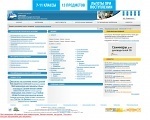 Единая коллекция цифровых образовательных ресурсовФедеральное хранилище Единой коллекции цифровых образовательных ресурсов (Коллекция) было создано в период 2005-2007 гг. в рамках проекта "Информатизация системы образования" (ИСО), выполняемого Национальным фондом подготовки кадров по поручению Министерства образования и науки Российской Федерации. В 2008 году пополнение и развитие Коллекции осуществлялось из средств Федеральной целевой программы развития образования (ФЦПРО).Целью создания Коллекции является сосредоточение в одном месте и предоставление доступа к полному набору современных обучающих средств, предназначенных для преподавания и изучения различных учебных дисциплин в соответствии с федеральным компонентом государственных образовательных стандартов начального общего, основного общего и среднего (полного) общего образования.В настоящее время в Коллекции размещено более 111 000 цифровых образовательных ресурсов практически по всем предметам базисного учебного плана. В Коллекции представлены наборы цифровых ресурсов к большому количеству учебников, рекомендованных Минобрнауки РФ к использованию в школах России, инновационные учебно-методические разработки, разнообразные тематические и предметные коллекции, а также другие учебные, культурно-просветительские и познавательные материалы.Работы по созданию Единой коллекции цифровых образовательных ресурсов удостоены премии Правительства Российской Федерации в области образования за 2008 год в составе Федеральной системы информационных образовательных ресурсов.Адрес сайта: http://school-collection.edu.ru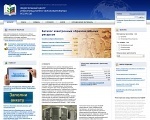 Федеральный центр информационно-образовательных ресурсов (ФЦИОР)Проект федерального центра информационно-образовательных ресурсов (ФЦИОР) направлен на распространение электронных образовательных ресурсов и сервисов для всех уровней и ступеней образования. Сайт ФЦИОР обеспечивает каталогизацию электронных образовательных ресурсов различного типа за счет использования единой информационной модели метаданных, основанной на стандарте LOM.последнее время получили распространение открытые образовательные модульные мультимедиа системы (ОМС), объединяющие электронные учебные модули трех типов: информационные, практические и контрольные. Электронные учебные модули создаются по тематическим элементам учебных предметов и дисциплин. Каждый учебный модуль автономен и представляет собой законченный интерактивный мультимедиа продукт, нацеленный на решение определенной учебной задачи. Для воспроизведения учебного модуля на компьютере требуется предварительно установить специальный программный продукт – ОМС-плеер.Адрес сайта: http://fcior.edu.ru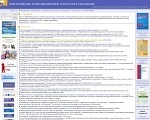 Портал "Информационно-коммуникационные технологии в образовании"Портал "Информационно-коммуникационные технологии в образовании" входит в систему федеральных образовательных порталов, созданных в рамках федеральной целевой программы "Развитие единой образовательной информационной среды (2001 - 2005 годы)", и нацелен на обеспечение комплексной информационной поддержки образования в области современных информационных и телекоммуникационных технологий, а также деятельности по применению ИКТ в сфере образования. Портал предназначен для организации оперативного доступа к информационным ресурсам учебного, учебно-методического, справочного и информационного назначения, размещенных как на самом портале, так и на других порталах и сайтах с помощью создания веб-интерфейсов, системы поиска и навигации, баз данных.Адрес сайта: http://www.ict.edu.ru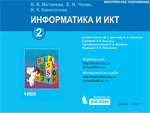 Электронные приложения к УМК Информатика и ИКТ 2-4 классы, Матвеева Н.В. и др.Электронные приложения подготовлены с целью возможности "оживления" уроков по Информатике и ИКТ с помощью флэш-анимации. Возможно использование приложений с интерактивной доской. Материал приложений соотвествует главам и параграфам учебников. В каждом разделе анимированы 3 блока "понять", "знать", "уметь". Приложения содержат материалы для организации самостоятельной работы учащихся. В состав приложений включены также предусмотренные УТП варианты контрольных работ.
Скачанное электронное приложение распакуйте в отдельную папку и запустите файл start.html ЭОР (бета-версия) для 2 класса
 ЭОР (бета-версия) для 3 класса
 ЭОР (бета-версия) для 4 класса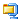 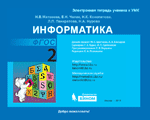 Электронная тетрадь ученика к УМК 2-4 классы (ФГОС), Матвеева Н.В. и др.Электронные приложения подготовлены с целью возможности "оживления" уроков по Информатике с помощью флэш-анимации. Возможно использование приложений с интерактивной доской. Материал приложений соотвествует главам и параграфам учебников. В каждом разделе анимированы 3 блока "понять", "знать", "уметь". Приложения содержат материалы для организации самостоятельной работы учащихся. В состав приложений включены также предусмотренные УТП варианты контрольных работ.
Скачанное электронное приложение распакуйте в отдельную папку и запустите файл start.html ЭОР для 2 класса (ФГОС)
 ЭОР для 3 класса (ФГОС)
 ЭОР для 4 класса (ФГОС)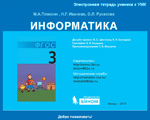 Электронная тетрадь ученика к УМК 3-4 классы (ФГОС), Плаксин М.А. и др.Электронные приложения подготовлены с целью возможности "оживления" уроков по Информатике с помощью флэш-анимации. Возможно использование приложений с интерактивной доской. Материал приложений соотвествует главам и параграфам учебников. В каждом разделе анимированы 3 блока "понять", "знать", "уметь". Приложения содержат материалы для организации самостоятельной работы учащихся. В состав приложений включены также предусмотренные УТП варианты контрольных работ.
Скачанное электронное приложение распакуйте в отдельную папку и запустите файл start.html ЭОР для 3 класса (ФГОС)
 ЭОР для 4 класса (ФГОС)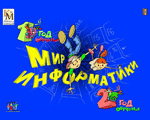 ЭОР «Мир информатики» к УМК 3-4 классы (ФГОС), Могилев А.В. и др.Электронное приложение к урокам информатики в начальной школе.
Разработчик - компания Кирилл и Мефодий. Состав компакт-диска «Мир информатики». Мир информатики - диск 1
 Мир информатики - диск 2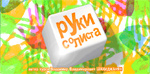 Клавиатурный тренажер «Руки солиста»Данный учебный материал разработан в рамках конкурса «Разработка Информационных источников сложной структуры (ИИСС) для системы общего образования». Тренажер «Руки солиста» направлен на развитие у школьника индивидуального навыка слепого десятипальцевого метода набора на клавиатуре компьютера. «Руки солиста» представляет собой комплект разноуровневых учебных тренингов для учащихся с 7-9 классы. Предлагаемый продукт «Руки солиста» позволяет повысить мотивацию учащихся, а также стимулировать их увлеченность школьным предметом, что в целом будет способствовать повышению эффективности образовательного процесса и уровня знаний, получаемых на занятиях по информатике. Клавиатурный тренажёр «Руки солиста», разработанный по известной методике В. В. Шахиджаняна, позволяет отработать навыки слепого десятипальцевого набора текста. Тренажёр рассчитан на обучение учащихся 7-9 классов и позволяет постепенно довести владение клавиатурой до почти профессионального навыка. Клавиатурный тренажёр «Руки солиста»Клавиатурный тренажёр «Руки солиста» включен в единую коллекцию образовательных ресурсов.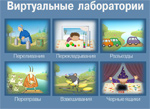 Сиcтема виртуальных лабораторий по информатике «Задачник 2-6»Данный учебный материал разработан в рамках конкурса «Разработка Информационных источников сложной структуры (ИИСС) для системы общего образования». Предлагаемый комплект ресурсов содержит: полную и демонстрационную версии интерактивного задачника, руководство по установке и использованию задачника, 6 отдельных виртуальных лабораторий (не требуют установки и обеспечивают только индивидуальную работу), методические рекомендации для учителя. Интерактивный задачник по информатике для младших школьников предназначен для использования в курсе информатики, охватывающем начальную ступень общего образования (2-4 классы начальной школы) и пропедевтический уровень основной ступени общего образования (5-6 классы основной школы). Задачник включает в себя 6 виртуальных лабораторий, обеспечивающих возможность как сетевой, так и индивидуальной работы с учащимися по решению задач разного уровня сложности. Сиcтема виртуальных лабораторий по информатике «Задачник 2-6»
 Методические рекомендации для учителя по информатике «Задачник 2-6»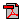 Сиcтема виртуальных лабораторий по информатике «Задачник 2-6» включена в единую коллекцию образовательных ресурсов.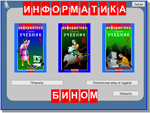 Набор ЦОР для работы с учащимися 5-7 классовКоллекция ЦОР для 5-7 классов включает в себя:наглядные пособия;логические игры и задачи;презентации;интерактивные тесты;заготовки для практикума;дидактические материалы;методические материалы для учителя.В составе коллекции использованы образцы работ реальных учащихся школ – апробационных площадок, курируемых автором УМК Л. Л. Босовой. Набор ЦОР для работы с учащимися 5-7 классов (zip-архив, 143 Мб)
Если у вас проблемы со связью, мы предлагаем, скачать ресурс частями:
 5 класс,  6 класс,  7 класс,  Программа
Скачав все 4 архива и раскрыв их в одну папку, вы можете воспользоваться ресурсом.
Если вам нужны ресурсы только одного класса (5, 6 или 7), вы можете скачать только нужный архив и программу.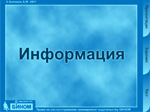 Интерактивные ресурсы к учебнику 5-го класса УМК Л. Л. Босовой,
автор Антонов А.М.Ресурс представляет собой комплекс презентаций, тренировочных и тестовых заданий, необходимых для изучения предмета «Информатика и ИКТ» по УМК Л. Л. Босовой. На сайте представлены Windows-версия, Linux-версия и интернет версия. Версия для запуска в ОС Windows
 Версия для запуска в ОС Linux
 Интернет-версия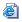 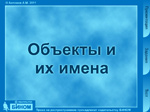 Интерактивные ресурсы к учебнику 7-го класса УМК Л. Л. Босовой,
автор Антонов А.М.Ресурс представляет собой комплекс презентаций, тренировочных и тестовых заданий, необходимых для изучения предмета «Информатика и ИКТ» по УМК Л. Л. Босовой. На сайте представлены Windows-версия, Linux-версия и интернет версия. Версия для запуска в ОС Windows
 Версия для запуска в ОС Linux
 Интернет-версия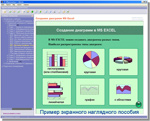 ЭОР к курсу И.Г. Семакина «Информатика и ИКТ», 8-9 классыЭОР на портале «Единая коллекция цифровых образовательных ресурсов»:
 «Информатика-базовый курс», 8 класс, Семакин И., Залогова Л., Русакова С., Шестакова Л.
 «Информатика-базовый курс», 9 класс, Семакин И., Залогова Л., Русакова С., Шестакова Л.
 Локальная версия ЭОР 8 и 9 класс (Версия ГОС 2004 года)
 Локальная версия ЭОР 7 - 9 класс (Версия ФГОС 2010 года)Электронное приложение «Мир информатики»ЭОР для УМК «Информатика и ИКТ», 3-4 классы, авторы Могилев А. В., Цветкова М. С.
Разработчик - компания Кирилл и Мефодий. Мир информатики - диск 1
 Мир информатики - диск 2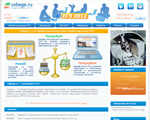 Открытый колледж: ИнформатикаCollege.ru – интернет-проект для дистанционной подготовки к сдаче ЕГЭ. С 2000 года учебный портал College.ru помогает старшеклассникам успешно учиться и готовиться к поступлению в высшие учебные заведения. Сегодня учебный портал является отличным помощником при подготовке к ЕГЭ.Адрес сайта: http://college.ru/informatika/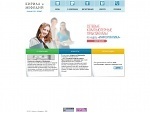 Сетевые компьютерные практикумы по курсу «Информатика»Сетевые компьютерные практикумы по курсу информатики - воплощает инновации в школьном образовании, позволяет осуществлять бесплатное дистанционное обучение компьютеру на основе новых сетевых образовательных технологий. Проект включает мультимедийный курс информатики по таким темам, как основы программирования, телекоммуникации, программное обеспечение, защита информации, алгоритмизация, компьютерное моделирование.Адрес сайта: http://webpractice.cm.ru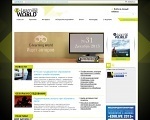 E-Learning РоссияОсновная цель проекта «E-Learning Россия» — это не просто рассказать об инновациях, а помочь Вам интегрировать эти новейшие технологии в привычную для Вас жизнь.Адрес сайта: http://elw.ru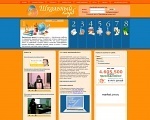 Школьный клуб«ШКОЛЬНЫЙ КЛУБ» включает 8 каналов эксклюзивного контента (электронные уроки для всех возрастов учащихся: от начальной до старшей школы, книги, энциклопедии, игры, учебники, тренинги для детей и взрослых, видеофильмы по истории России и сетевые профессиональные сообщества), которые ориентированы на широкую аудиторию: педагогов, учащихся, их родителей и всех, кто стремится повысить свой образовательный уровень. На нашем портале каждый сможет найти для себя много полезного и интересного. Получая доступ к «Школьному клубу», Вы делаете подарок всей семье сразу!Адрес сайта: http://www.school-club.ru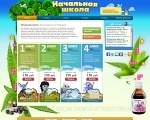 Начальная школаNachalka.info – виртуальная страна, жизнь в которой идет по своим особенным законам. Здесь можно учиться и играть, развлекаться и закреплять материал школьной программы. Учебный раздел содержит занимательные уроки с яркими примерами, красочными иллюстрациями. В развлекательной части много веселых конкурсов, красочных и динамичных игр, наиболее любимых детьми. В основу сайта легли лучшие обучающие и развивающие программы, разработанные компанией «Кирилл и Мефодий».Адрес сайта: http://nachalka.info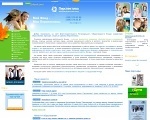 Благотворительный Фонд «Перспектива»Основное направление деятельности Фонда – оказание финансовой поддержки образовательным учреждениям Москвы, помощь школам, детским садам, центрам внешкольного работы и детского творчества в привлечении пожертвований от физических и юридических лиц на развитие образовательных учреждений.Адрес сайта: http://www.moifond.ru